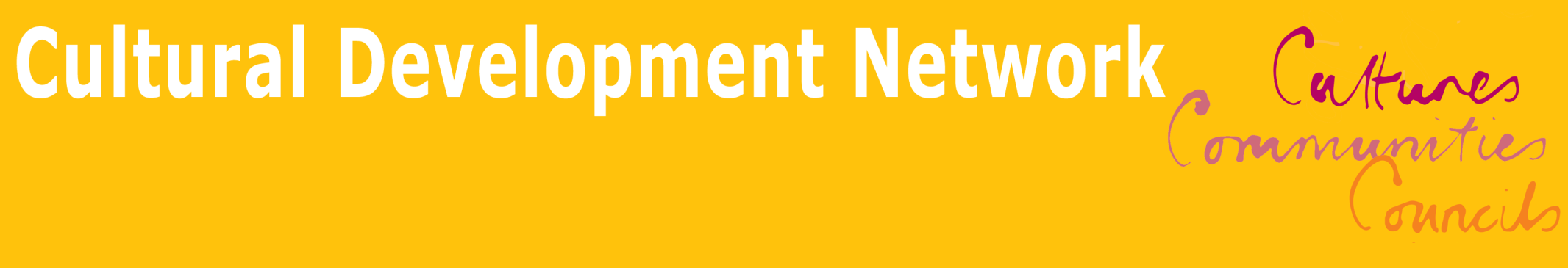 National National National National National National National Australian Bureau of Statistics  (ABS)Australian Bureau of Statistics  (ABS)Australian Bureau of Statistics  (ABS)Australian Bureau of Statistics  (ABS)Australian Bureau of Statistics  (ABS)Australian Bureau of Statistics  (ABS)Australian Bureau of Statistics  (ABS)Arts and Culture in Australia: A Statistical OverviewReleased 2014PublicVery recent publication which collates most of the data detailed in sections below.Arts and Culture: State and Territory Profiles(First issue)Children's Participation in Cultural and Leisure Activities Participation in selected cultural activities: playing a musical instrument, singing, dancing, drama, organized art and craft) by age, sex and family type Participation in other leisure activities: skateboarding, rollerblading or riding a scooter, bike riding, watching TV, DVDs or videos, other screen-based activities, recreational art and craft, reading for pleasure, homework or other studyAttendance at selected cultural venues: museum or art gallery, public library, performing arts event, at least one selected venue or eventConducted in: April 2012 (questions framed on the 12 months leading to survey date)(every 3 years)PublicNationalCOLLECTION: ABS SurveyOUTPUTCultural ParticipationParticipation in selected cultural acitivies: drama/opera/musical, singing/playing instrument, dancing, writing lyrics/music, writing fiction/non-fiction, sculpting/painting/drawing, photography/film-making, textile crafts/jewelry, websites/games/software, fashion/interior and graphic designParticipation rates by age, sex, labour force status (part-time, full-time, unemployed), household composition and income, highest educational attainment. 2010–11(annual)PublicState/ TerritoryCOLLECTION:  ABS Multipurpose Household Survey (MPHS)OUTPUT-Missing: 2011-2012, 2012-2013?-Glossary (see Cultural Activity)Cultural Funding by Government Expenditure funded by the three tiers of government was $7,050.5m for cultural activities2011-2012(annual)PubicState, National, LGA (aggregate)COLLECTION: Cultural Funding collectionINPUT-2012-2013?-Where possible, categories aligned with:Australian Culture and Leisure ClassificationsEmployment in Culture2011(every 5 years)PublicNational and state COLLECTION: 2011 Census of Population and Housing (Census)INPUTClassifications according to Australian Culture and Leisure ClassificationsCultural Funding by Government( 4183.0)Local Government expenditure by state and territoryExpenditure per personRecurrent and capital expenditureTopics @ a Glance - CultureCultural participation2011-2012 (latest)(annual since 1994)PublicLocal Government by State/ TerritoryINPUTCultural and Creative Activity Satellite AccountsExperimental measures of the economic contribution of cultural and creative activity in Australia, within the context of a satellite account linked to the Australian System of National Accounts. Figures for categories; cultural, creative and total:Gross Domestic Product - National Accounts Basis ($m)(a)Share of Gross Domestic Product - National Accounts Basis (%)(a)Gross Domestic Product - Satellite Accounts Basis ($m)(a)2008-2009- released in 2014PublicNationalOUTPUTConfused about data sources. Explained hereTopics @ a Glance - CultureCultural participationParticipation in Selected Cultural Activities: Characteristics of participants (age and sex, country of birth, area of usual residence, labour force status, type of activities, barriers to participation, level of involvement, reasons for participation, payment status, qualifications )Number of cultural activities in which people participated Whether payments were received for involvement2010-2011PublicNational(Some by State)COLLECTION: Cultural Participation SurveySAMPLE:  4.7 million people aged 15 and overOUTPUTAttendance and ParticipationPersons attending selection cultural venues and events (2009-2010)Frequency of attendance, attendance rates over time (compared to previous two surveys)Parental involvement in cultural activities as part of children's informal learning (2011 data)Children’s participation in selected cultural activities (see above)Participation by people with a disabilityAdult’s reading preferences: newspapers, books or magazines (2006 data)Indigenous participation in selected cultural activities by age and sex: arts or crafts, music, dance or theatre, writing or telling stories (2008 data)VariousPublicNationalCOLLECTION: several ABS surveysOUTPUTVenues and events defined as: arts museums and galleries, other museums, zoological parks and aquariums, botanical parks, local, state and national libraries, popular music concerts, classical music concerts,   Language and Culture and Social Networks and Support data of the 2008 National Aboriginal and Torres Strait Islander Social Survey (NATSISS):Main language spoken at home Indigenous language speakers Access to homelands Cultural identification Involvement in cultural events or activitiesSocial involvement (sporting, social or community activity)Social support and contribution (ability to get support in a time of crisis, being able to have a say on issues that are important)Removal from natural home2008(previous: 2002)PublicNationalCOLLECTION:  2008 National Aboriginal and Torres Strait Islander Social Survey (NATSISS)SAMPLE: approximately 13,300 Aboriginal and Torres Strait Islander people living in private dwellings across AustraliaBASEChildren's Participation in Cultural and Leisure Activities (CPCLA)Key data interpretation on:Cultural activities: participation in selected organised cultural activities.Cultural venues and events. Includes: Attendance at selected cultural venues and eventsSports participation. Includes: Participation in organised sport.Recreational activities. Includes: Participation in selected recreational activitiesInternet and mobile phones. Includes access to internet and possession of mobile phone.2012(every 3 years since 2000)PublicNationalCOLLECTION:  (ABS) 2009, Children's Participation in Cultural and Leisure Activities, Australia, April 2009SAMPLE: 7,300 children (5-14 years) living in the selected households. OUTPUTChildren’s Participation in Playing a Musical InstrumentThis article includes a time-series analysis of the participation rate of children who play a musical instrument using data drawn from the 2000, 2003, 2006 and 2009 CPCLA surveys. 2000, 2003, 2006 and 2009PublicNational(Some by State)COLLECTION:  (ABS) 2009, Children's Participation in Cultural and Leisure Activities, Australia, April 2009SAMPLE: 7,300 children (5-14 years) living in the selected households. OUTPUTChildren’s Participation in DancingThis article includes a time-series analysis of the participation rate of children in dancing using data drawn from the 2000, 2003, 2006 and 2009 CPCLA surveys.2000, 2003, 2006 and 2009PublicNational(Some by State)COLLECTION:  (ABS) 2009, Children's Participation in Cultural and Leisure Activities, Australia, April 2009SAMPLE: 7,300 children (5-14 years) living in the selected households. OUTPUTChildren’s Participation in SingingThis article includes a time-series analysis of the participation rate of children in singing using data drawn from the 2000, 2003, 2006 and 2009 CPCLA surveys. 2000, 2003, 2006 and 2009PublicNational(Some by State)COLLECTION:  (ABS) 2009, Children's Participation in Cultural and Leisure Activities, Australia, April 2009SAMPLE: 7,300 children (5-14 years) living in the selected households. OUTPUTHousehold Expenditure on Culture Looks at household expenditure on cultural events and activities as found in the ABS Household Expenditure Survey.Expenditure includes literature, music , performing arts, visual arts and crafts, visual arts and crafts, broadcasting, electronic media and film, heritage, other arts (eg. culture course), other culture (eg. televisions, video cameras).Data analysis includes changes since 1984, and weekly averages2009-2010PublicNationalCOLLECTION:  (ABS) 2009, Children's Participation in Cultural and Leisure Activities, Australia, April 2009SAMPLE: 7,300 children (5-14 years) living in the selected households. OUTPUTTopics @ a Glance - CultureEducation, employment and volunteeringArts Education: Information about education in the arts sourced from the ABS Survey of Education and Work, the ABS Survey of Work in Selected Culture and Leisure Activities, the Department of Education, Employment and Workplace Relations and the National Centre for Vocational Education Research.2010-2011, 2012PublicNational and StateParticipation in Selected Cultural Activities, Australia, 2010-11,  Department of Industry: Selected Higher Education Statistics - 2012 Student Full Year,  National Centre for Vocational and Education Research, Students and Courses 2012THIS PAGE REMOVED SINCE FIRST LISTING.Now located under  4172.0 - Arts and Culture in Australia: A Statistical Overview, 2014Topics @ a Glance - CultureEducation, employment and volunteeringWork in Selected Culture and Leisure Activities: This report presents information on people involved in paid or unpaid work in selected culture or leisure activities2007PublicNational and StateSurvey of Work in Selected Culture and Leisure ActivitiesINPUTTopics @ a Glance - CultureEducation, employment and volunteeringEmployment in Culture: A summary of selected cultural occupations and industries from the Census of Population and Housing.2011PublicState2011 CensusINPUTTopics @ a Glance - CultureEducation, employment and volunteeringEmployment and Voluntary Work: This report utilises a number of ABS surveys to present information on employment and volunteering within the cultural industries2006 and 2010PublicNational and StateVarious ABS SurveysINPUTTopics @ a Glance - CultureEducation, employment and volunteeringVoluntary Work: Information from the ABS Voluntary Work Survey that compares the number and characteristics of volunteers in the area of arts/heritage with volunteers in other sectors.2006 and 2010PublicNational and StateGeneral Social Survey INPUTTopics @ a Glance - CultureCultural industries - artsPerforming Arts: Information on music, theatre, dance, opera and other performing arts drawn from the ABS Attendance at Selected Cultural Venues and Events Survey, the ABS Work in Selected Culture and Leisure Activities Survey and the Census of Population and Housing.2006-07 and 2009-10PublicNationalCOLLECTION: 2006-07 Survey of Performing Arts,  Cultural Funding by Government, Australia, 2009-10, Attendance at Selected Cultural Venues and Events 2009–10, Survey of Work in Selected Culture and Leisure Activities, 2007, Census of Population and Housing, 2006OUTPUTTopics @ a Glance - CultureCultural industries - artsMusic Composition, Distribution and Publishing: Looks at the industries that create and distribute music with data drawn from the Australian Recording Industry Association Limited (ARIA) and the Census of Population and Housing.2006, 2007, 2009PublicNationalCOLLECTION: Australian Recording Industry Association Limited, Counts of Australian Businesses, Including Entries and Exits, June 2003 to June 2007, ABS data available on request, Census of Population and Housing, 2006OUTPUTTopics @ a Glance - CultureCultural industries - artsLiterature and Print Media: An overview of businesses involved in the production of print media with a focus on the results of the 2003-04 ABS Book Publishers Survey.2003-04, 2007, 2009-10PublicNational COLLECTION: 2003-04 ABS Book Publishers Survey , Book Retailers, Australia, 2003-04, Work in Selected Culture and Leisure Activities, 2007, Cultural Funding by Government, Australia, 2009-10OUTPUTTopics @ a Glance - CultureCultural industries - arts
Visual Arts and Crafts: Information about the production and sale of visual arts and crafts featuring results from the ABS Work in Selected Culture and Leisure Activities Survey and the Census of Population and Housing.2007, 2009-10PublicNationalCOLLECTION: Household Expenditure Survey: Summary of Results, 2009-10,  Work in Selected Culture and Leisure Activities, Australia, April 2007  OUTPUTTopics @ a Glance - CultureCultural industries - artsDesign: Focuses on those organisations mainly involved in the design of objects, environments and services such as architects, advertising agencies and graphic designers with information taken from a variety of ABS sources.2003-07, 2006, PublicNationalCOLLECTION:  Counts of Australian Businesses, Including Entries and Exits, June 2003 to June 2007,  Census of Population and Housing, 2006.  Work in Selected Culture and Leisure Activities, Australia, April 2007  OUTPUTTopics @ a Glance - CultureCultural industries - artsFilm and Video: Encompasses those industries involved in the production, distribution and exhibition of films and videos. Information has been sourced from Screen Australia and numerous ABS surveys.2006-07, 2009-10PublicNationalCOLLECTION:  Attendance at Selected Cultural Venues and Events 2009–10,  Television, Film and Video Production and Post-Production Services, Australia, 2006-07 OUTPUTTopics @ a Glance - CultureCultural industries - artsBroadcasting: Focuses on the activities of radio and television organisations with data largely sourced from the 2006-07 ABS Television, Film and Video Production and Post-Production Services Survey2006-07, 2009, PublicNationalCOLLECTION: 2006  ABS Time Use Survey,  Children's Participation in Cultural and Leisure Activities, 2009,  Television, Film and Video Production and Post-Production Services, Australia, 2006-07,  Census of Population and Housing, 2006,  Survey of Work in Selected Culture and Leisure Activities, April 2007OUTPUTTopics @ a Glance - CultureCultural industries - heritageSurvey of Public Libraries: Contains the results of the 2003-04 ABS Survey of Public Libraries.2003-04PublicNational COLLECTION:  2003-04 Public Libraries SurveyOUTPUT, INPUTTopics @ a Glance - CultureCultural industries - heritage
Survey of Museums: Contains the results of the 2007-08 ABS Survey of Museums.2007-08PublicNationalCOLLECTION:  2007-08 ABS Survey of Museums.OUTPUT,  INPUTTopics @ a Glance - CultureCultural industries - heritageMuseums: Encompasses art galleries as well as other museums with information drawn from the ABS Attendance at Selected Cultural Venues and Events Survey, the 2007-08 ABS Survey of Museums and the ABS Cultural Funding by Government Survey.2009-10PublicNationalCOLLECTION:  Attendance at Selected Cultural Venues and Events, Australia, 2009-10,  Cultural Funding by Government, Australia, 2011-12,Employment in Culture, Australia, 2011,Museums, Australia 2007-08OUTPUT,  INPUTPAGE REMOVED SINCE FIRST LISTING. See hereTopics @ a Glance - CultureCultural industries - heritageEnvironmental Heritage: Contains information on nature parks and reserves, zoological parks, aquariums and botanic gardens and mainly uses data from the ABS Survey of Work in Selected Culture and Leisure Activities and the ABS Cultural Funding by Government Survey.2009-10, 2011-12PublicNationalCOLLECTION: Attendance at Selected Cultural Venues and Events, Australia, 2009-10, Cultural Funding by Government, Australia, 2011-12,Employment in Culture, Australia, 2011OUTPUT,  INPUTPAGE REMOVED SINCE FIRST LISTING.  Now located under-  4172.0 - Arts and Culture in Australia: A Statistical Overview, 2011     Topics @ a Glance - CultureCultural industries - heritageLibraries and Archives: Provides an overview of Australia’s public libraries and archives using data from the ABS Survey of Attendance at Selected Cultural Venues and Events and the 2003-04 ABS Survey of Public Libraries.2009-10, 2011-12PublicNationalCOLLECTION: Attendance at Selected Cultural Venues and Events, 2009-10,National and State Libraries Australasia (NSLA), Australian Public Libraries Statistical Report 2011-2012, State Library of Queensland, Employment in Culture, Australia, 2011OUTPUT,  INPUTPAGE REMOVED SINCE FIRST LISTING.  Now located under-  4172.0 - Arts and Culture in Australia: A Statistical Overview, 2011 Topics @ a Glance - CultureCultural attendanceAttendance at Selected Cultural Venues and Events: This information was collected as part of the 2009-10 Multipurpose Household Survey.2009-10PublicNationalCOLLECTION: 2009-10 Multipurpose Household SurveyOUTPUTTopics @ a Glance - CultureCultural attendanceAttendance and Participation: An analysis of several ABS surveys that look at participation in cultural activities and attendance at cultural events and venues by adults and children.2006, 2008, 2009-10, 2011, 2012PublicNationalCOLLECTION: Attendance at Selected Cultural Venues and Events, Australia 2009-10, Disability, Ageing and Carers,Childhood Education and Care, Australia, Children's Participation in Cultural and Leisure Activities, Adult Literacy and Life Skills Survey, 2006, National Aboriginal and Torres Strait Islander Social Survey PAGE REMOVED SINCE FIRST LISTING. Not yet located. Topics @ a Glance - CultureCultural attendanceArt Gallery and Museum Attendance: This article featured in the March 2011 edition of Perspectives on Culture and looks more closely at museum and art gallery attendance.2009-10PublicNationalCOLLECTION: Attendance at Selected Cultural Venues and Events, Australia, 2009-10OUTPUTTopics @ a Glance - CultureCultural attendanceCinema Attendance: As featured in the March 2011 edition of Perspectives on Culture, this article looks at the characteristics of cinema attendees.2009-10PublicNationalCOLLECTION: Attendance at Selected Cultural Venues and Events, Australia, 2009-10OUTPUTTopics @ a Glance - CultureCultural attendanceCultural attendance by people with a disability: This article presents the findings of the 2009 Survey of Disability, Ageing and Carers (SDAC) in relation to cultural attendance by two population groups: people with a disability aged 5 years and over and older people (i.e. those aged 60 years and over).2009-10PublicNationalCOLLECTION: Attendance at Selected Cultural Venues and Events, Australia, 2009-10, Australian Bureau of Statistics (ABS), Attendance at Selected Cultural Venues and Events, Australia, 2009-10, ABS, Disability, Ageing and Carers, Australia; Summary of Findings, 2009, ABS, Disability, Ageing and Carers, Australia; Summary of Findings, 2003, Arts Access Australia, 2005, Making the Journey: Arts and Disability in Australia, Australian Government 2007, Disability and the Arts OUTPUTTopics @ a Glance - CultureCultural attendanceLibrary and Archive Attendance: This article uses information from the 2009-10 ABS Survey of Attendance at Selected Cultural Venues and Events and was featured in the March 2011 edition of Perspectives on Culture.2009-10PublicNationalCOLLECTION: Attendance at Selected Cultural Venues and Events, Australia, 2009-10OUTPUTTopics @ a Glance - CultureCultural attendanceZoological park and Botanic garden Attendance: As featured in the March 2011 edition of Perspectives on Culture, this article looks in more depth at the characteristics of people who attend zoos and botanic parks.2009-10PublicNationalCOLLECTION: Australian Bureau of Statistics Attendance at Selected Cultural Venues and Events, Australian, 2009-10, Australian Bureau of Statistics Year Book Australia, 2008OUTPUTTopics @ a Glance - CultureIndustry, trade and fundingCultural Funding by Government: Contains estimates of Australian public funding for arts and cultural activities, facilities and services across federal, state and local governments.see abovesee abovesee abovesee aboveTopics @ a Glance - CultureIndustry, trade and fundingFunding by Government and Business: Information on arts and heritage funding by Federal, State and Local Governments sourced from the Cultural Funding by Government Survey. Also features information on cultural funding by business taken from a number of government and industry group sources.2010-11, 2011-12, 2013PublicBy Three Levels of Government (aggregate)COLLECTION:  Cultural Funding by Government, Australia, 2011-12,Australian Major Performing Arts Group (AMPAG), Tracking Changes in Corporate Sponsorship and Private Donations 2013, Australian Taxation Office (ATO), Taxation Statistics, 2010-11PAGE REMOVED SINCE FIRST LISTING.  Now located under-  4172.0 - Arts and Culture in Australia: A Statistical Overview, 2014Topics @ a Glance - CultureIndustry, trade and fundingCultural Tourism: Presents information on tourists who visit cultural or heritage attractions sourced from Tourism Research Australia’s International Visitor Survey and National Visitor Survey.COLLECTION:  Tourism Research Australia (TRA) (International Visitor Survey (IVS) and the National Visitor Survey (NVS))PAGE REMOVED SINCE FIRST LISTING.  Please see:4172.0 - Arts and Culture in Australia: A Statistical Overview, 2011Topics @ a Glance - CultureIndustry, trade and fundingOutput of Cultural Industries: Features data from the Australian National Accounts produced by the ABS to detail the value of the output of Australia’s cultural industries.2002-03, 2003-04,2005-06, 2006-07,2007-08 PublicNationalCOLLECTION:  Australian National Accounts: Input-Output Tables (Product details), 2005-06,  Australian National Accounts: Input-Output Tables, 2007-08,  Australian Industry, 2009-10,  Museums, Australia, 2007-08, Performing Arts, Australia, 2002-03, 2006-07, Television, Film and Video Production and Post-Production Services, Australia, 2006-07, Public Libraries, Australia, 2003-04OUPUTTopics @ a Glance - CultureIndustry, trade and fundingCultural Trade: Uses data for exports and imports of cultural goods and data for exports and imports of cultural and recreational services.2009-10PublicNational COLLECTION:  International Trade, 2009-10OUPUTTopics @ a Glance - CultureIndustry, trade and fundingCulture and the Internet: Presents information compiled from data reported in the Household Use of Information Technology module of the 2010-11 Multipurpose Household Survey.2010-11PublicNationalCOLLECTION:  Household Use of information Technology, Australia, 2010-11 OUPUTNational National National National National National National National National National Australia Council for the ArtsAustralia Council for the ArtsAustralia Council for the ArtsAustralia Council for the ArtsAustralia Council for the ArtsAustralia Council for the ArtsAustralia Council for the ArtsAustralia Council for the ArtsAustralia Council for the ArtsAustralia Council for the ArtsArts in Daily Life: Australian Participation in the Arts**full reportAustralians and the arts in 2013 (eg. Engagement with the arts, Changes in creative and receptive participation, Donations of time and money)Australian attitudes to the arts (Evolution of attitudes and New attitudes to the arts)Impact of the arts in 2013 (eg. Our ability to express ourselves, Our sense of wellbeing and happiness, Shaping and expressing Australian identity, Bringing visitors to our community)Access to the arts during childhood (Levels of access to the arts, Impact of childhood exposure to the arts and Reasons for not participatingAustralians and Indigenous arts (What Australians think about Indigenous arts and Attendance at Indigenous arts)Arts and the internet (eg. Participation and engagement online)Artform analysis (eg. Creative participation, Frequency of participation and Demographic variations in: Visual arts and craft, Theatre and Dance, Music and Literature)Engagement in the arts by social groups (Culturally diverse people, Indigenous Australians, People with disability, Regional communities, Young people, Community arts)People who do not create or attend (Past creative participation/attendance of non-creators/-attendees, Interest in creative participation/attendance among non-creators/-attendees)2014 (provides a comparison of shifting attitudes and behaviours by comparing the findings in 2013 against those from the original 2009 study)PublicPublicNationalNationalSAMPLE: 3004.Random sample of people selected to represent:– all states and territories– metropolitan and regional areas– age groups over 15– men and women.Survey results were weighted to ABS census data to ensure that they are nationally representative. The weighting specification included state/territory, age and gender.COLLECTION: Telephone interview SAMPLE: 3004.Random sample of people selected to represent:– all states and territories– metropolitan and regional areas– age groups over 15– men and women.Survey results were weighted to ABS census data to ensure that they are nationally representative. The weighting specification included state/territory, age and gender.COLLECTION: Telephone interview OUPUT, INPUT, OUTCOMESIteration of ‘More than Bums on Seats’Do you really expect to get paid?The longitudinal study of early career artistsCareer Development FactsheetCareer perceptions: Confidence in career, career fulfillment, have career expectations been met? Career planning: Does the artist have a career plan in place? Career networking (ie. Connected with someone well respected in the field, collaborated creatively with other artists, attended conferences/seminars, involvement in interstate work, involvement with any new companies or venues, involvement in any Artist Run Initiatives, paid other creative professionals to work together,  involvement  in any international work)Creative Time and Income FactsheetTime spent on developing creative practice (also shown by grant recipients and non-grant recipients)Income earned by early career artists (including proportion of income earned from creative work, arts related work and non arts-related work by recipients of Australia Council grants and non-recipients)ArtStart Grant FactsheetImpact of grants on income and career development2010 early career artists that had applied for an Australia Council grant in 2008-2010 were surveyed and followed for a further two years (2011 and 2012).No repeat mentioned.PublicPublicNationalNationalAGENCIES: Urbis, an independent interdisciplinary consulting firm, was commissioned to conduct the longitudinal researchAGENCIES: Urbis, an independent interdisciplinary consulting firm, was commissioned to conduct the longitudinal researchOUPUT, OUTCOMESMore than bums on seats:Australian participation in the arts**Full report.Australian engagement with the artsAustralian attitudes to the artsThe benefits of the artsThe arts and the internetAustralians and Indigenous artsAustralian cultural engagementFieldwork conducted 17 Oct- 6 Nov 2009. No repeat mentioned.PublicPublicNationalNationalOUPUT, OUTCOMESThe survey results have been weighted to ABS Census data so that they are nationally representative. The weighting specification included state, age and gender Technical Appendices (Survey questions, methodology etc), Report Summary Contact: Bridget Jones
Director Research & Strategic Analysis
b.jones@australiacouncil.gov.auWhat’s Your Other Job?Artists working in non-arts industries (and comparison of respective incomes)A measure of total arts employment and incomesArts employment characteristics: gender, employment, age, and labour force statusAnalysis of data from past 3 censuses (trends between 1996 and 2006)PublicPublicNationalNationalAustralian Population Censuses (1996, 2001 and 2006)Australian Population Censuses (1996, 2001 and 2006)INPUTThe study was undertaken by Peter Higgs of the Centre for Creative Industries and Innovation at the Queensland University of Technology (QUT) under the leadership of Professor Stuart Cunningham.   Other contributors were Simon Freebody, research assistant  and Peter Anderson, freelance writerMore than bums on seats: Queenslanders and the arts(with Queensland Government contributions)Engagement with art formsUsing the internet for artsVolunteering in the artsIndigenous artsAttitudes towards artsBased on 2009 Australia Council survey and additional data using the same survey in 2010 (Nov)PublicPublicState (QLD) Regional (Far North, North, Central, South East, South West)Community (Metropolitan,
Provincial,
Remote, Rural) State (QLD) Regional (Far North, North, Central, South East, South West)Community (Metropolitan,
Provincial,
Remote, Rural) Based on the Queensland data derived from the Australia Council report: Arts’ More than bums on seats: Australian participation in the arts (2009). Also contains additional Queensland data, using the same survey (Nov 2010). AGENCIES: All surveying was conducted by market research company, Instinct and Reason. Based on the Queensland data derived from the Australia Council report: Arts’ More than bums on seats: Australian participation in the arts (2009). Also contains additional Queensland data, using the same survey (Nov 2010). AGENCIES: All surveying was conducted by market research company, Instinct and Reason. INPUT, OUTPUT, OUTCOMESWhat first appeared to be a national level data (above) could be broken down into state data. Perhaps even LGA data? Maybe data that we think is not available at the LGA level might indeed be stored somewhere and simply needs to be investigated.Art FactsA collation of facts about music and visual arts in Australia ranging from industry statistics to creative participation dataBroad rangePublicPublicNationalNationalVarious sources including Australia Council studies and ABS data.Various sources including Australia Council studies and ABS data.INPUT, OUTPUT, OUTCOMESFact Sheet: Trends in Reading Among Australians how often do we read? (daily, weekly, etc)what do we read? (fiction, non-fiction, etc)how do we access reading materials? (libraries, bookstores, etc)how do we feel about reading? (does it give us something TV etc cannot?) 2008-2012PublicPublicNationalNationalCOLLECTION: online survey by AMR InteractiveSAMPLE: annual sample sizes of around 1,200 to 1,600 people. The sample includes people aged 16 to 64 years who read a book for pleasure in the past three years. It is a national sample, representative by age, gender and state.COLLECTION: online survey by AMR InteractiveSAMPLE: annual sample sizes of around 1,200 to 1,600 people. The sample includes people aged 16 to 64 years who read a book for pleasure in the past three years. It is a national sample, representative by age, gender and state.INPUT, OUTPUT, OUTCOMESChildren and Reading Literature ReviewA literature review on ABS data. It includes:• Australian children’s reading habits – the who, what, when and how of children’s reading behaviour.• Barriers to and opportunities – why (and why not) are children reading? • Key sources and influencers – where do children get reading material? Who influences what they read?• The significance of technology for Australian children’s reading behaviour.• Emerging issues and trends in research on Australian children’s reading.published 2014 (includes various dates)PublicPublicNationalNationalVarious data sets including ABS Children's Participation in Cultural and Leisure Activities.  Various data sets including ABS Children's Participation in Cultural and Leisure Activities.  INPUT, OUTPUT, OUTCOMESAustralian Human Rights CommissionAustralian Human Rights CommissionAustralian Human Rights CommissionAustralian Human Rights CommissionAustralian Human Rights CommissionAustralian Human Rights CommissionAustralian Human Rights CommissionAustralian Human Rights CommissionAustralian Human Rights CommissionAustralian Human Rights CommissionA Survey of Cultural Diversity and Racism in Australian SportProfiles by sport relating to diversity practices and racism issues. Facts rather than figures. Also includes discussion on  National Census of Australian Football 2005, which is a dataset not yet located elsewhere. 2006PublicPublicSAMPLE: 17 national sporting organisations; federal, state and territory government departments; selected non-government sporting agencies; and federal, state and territory equal opportunity commissionCOLLECTION: Interviews, discussions and electronic correspondence with representatives of the mentioned sporting organisations on their existing strategies to combat racism, and the effectiveness of these strategies. Reports and other documentation on state/territory associations were examined.Data research was also conducted to obtain all relevant reports, census’, surveys and publications related to the level of participation in sport by Aboriginal and Torres Strait Islander people and people from Culturally and Linguistically Diverse backgrounds.This information was sourced from the Australian Sports Commission, the Australian Bureau of Statistics, all sporting organisations, the Standing Committee on Recreation and Sport Research Group, the Centre for Multicultural Youth Issues, state and federal government reports and various NGO reports.National Census of Australian Football 2005SAMPLE: 17 national sporting organisations; federal, state and territory government departments; selected non-government sporting agencies; and federal, state and territory equal opportunity commissionCOLLECTION: Interviews, discussions and electronic correspondence with representatives of the mentioned sporting organisations on their existing strategies to combat racism, and the effectiveness of these strategies. Reports and other documentation on state/territory associations were examined.Data research was also conducted to obtain all relevant reports, census’, surveys and publications related to the level of participation in sport by Aboriginal and Torres Strait Islander people and people from Culturally and Linguistically Diverse backgrounds.This information was sourced from the Australian Sports Commission, the Australian Bureau of Statistics, all sporting organisations, the Standing Committee on Recreation and Sport Research Group, the Centre for Multicultural Youth Issues, state and federal government reports and various NGO reports.National Census of Australian Football 2005BASE, OUTPUT, OUTCOMESCultural Data OnlineCultural Data OnlineCultural Data OnlineCultural Data OnlineCultural Data OnlineCultural Data OnlineCultural Data OnlineCultural Data OnlineCultural Data OnlineCultural Data OnlineStatistics Working Group
Statistics Working Group publications, ready to download or available in hard copy.Arts and culture in Australian life: A 2008 statistical snapshot (File Format: PDF, File size: 1.2Mb)
Collation of data on: Employment and Work, Attendance and Participation, Indigenous Arts and Culture, Cultural spending (by Government), Cultural industries,   Published 2008Data from 2001-02, 2003, 2005-06, 2007, PublicPublicNationalNationalVarious ABS, CMC SWG, Cultural Participation by Persons with a Disability and Older Persons, 2003 and CMC SWG, Cultural Funding in Australia Three Tiers of Government, 2005–06 Various ABS, CMC SWG, Cultural Participation by Persons with a Disability and Older Persons, 2003 and CMC SWG, Cultural Funding in Australia Three Tiers of Government, 2005–06 Statistics Working Group
Statistics Working Group publications, ready to download or available in hard copy.No 18: Children's Participation in Culture and Leisure Activities 2006 (File format: PDF, File size: 2.6Mb)2006PublicPublicNational and StateNational and StateSAMPLE: 8,700 children aged 5 to 14 years from dwellings in urban and rural areas of all states and territories of Australia. Information was collected about the SAMPLE: 8,700 children aged 5 to 14 years from dwellings in urban and rural areas of all states and territories of Australia. Information was collected about the No 17: Attendance at Selected Cultural Venues 2005-06 (File format: PDF, File size: 2.6Mb)2005-06PublicPublicNationalNationalAustralian Bureau of Statistics
A quick and easy reference to all ABS sources of culture and leisure data.Cultural agencies
A number of cultural agencies are represented on the Statistics Working Group. These agencies undertake their own specific cultural research.States and territories
Each of Australia’s state and territory arts ministries has representation on the Statistics Working Group, producing a wide range of state/territory based research.Diversity Council Australia Diversity Council Australia Diversity Council Australia Diversity Council Australia Diversity Council Australia Diversity Council Australia Diversity Council Australia Diversity Council Australia Diversity Council Australia Diversity Council Australia The Diversity & Inclusion Study: A Survey of Companies of Australia and New Zealand**full reportThe survey, the first of its kind conducted in Australia and New Zealand, aims to provide insight into the profile of the diversity function within organisations; on the professionals leading diversity within business and to look forward at the priorities for business in the next 12 to 24 months.Includes data on:Location, size and industry of the organizationDiversity status of respondents (% of total)Designated diversity manager (yes/no) by organization sizeDegree of roll dedicated to diversity management (%)- yes/no and  by organization sizeStructure of diversity and inclusion (eg. which department has oversight of diversity functions)Size of diversity and inclusion team Profile of respondents (gender, career experience, highest education qualification)Experience of diversity manager (eg. previous experience in similar role)Business case for diversity and inclusion strategy (eg. Improved customer service, Legal and compliance, Performance Optimisation)Ranks of diversity manager roles based on criticality in the organization Budget allocations for diversity initiativesResistance/ lack of support to diverse individuals Diversity plays a role in attracting new hires Diversity and inclusion issuesMost important people to the success of Diversity and Inclusion strategy in the organization (eg. senior management, business unit) and their degree of involvement in diversity and inclusion strategy2013PublicPublicNartional (AUS and NZ)Nartional (AUS and NZ)AGENCIES: Korn/Ferry and Futurestep, in association with Diversity Council Australia (DCA)SAMPLE: 103 respondents, representing a 25% response rateAGENCIES: Korn/Ferry and Futurestep, in association with Diversity Council Australia (DCA)SAMPLE: 103 respondents, representing a 25% response rateOUTPUT, OUTCOMEScreen AustraliaScreen AustraliaScreen AustraliaScreen AustraliaScreen AustraliaScreen AustraliaScreen AustraliaScreen AustraliaScreen AustraliaScreen AustraliaBeyond the Box Office:Understanding Audiences in a Multi-Screen world**Full report Patterns of screen media consumptionAudience profilesLifecycle of Australian films2010-2011.No repeat mentioned.PublicPublicNationalNationalSAMPLE:  • Establishment Survey: over 50,000 face-to-face interviews conducted nationally (14 years and over)• Product Self-Completion Diary: approximately 20,000 responses nationally• Media Self-Completion Diary: approximately 20,000 responses nationally AGENCIES: Roy Morgan Single SourceSAMPLE:  • Establishment Survey: over 50,000 face-to-face interviews conducted nationally (14 years and over)• Product Self-Completion Diary: approximately 20,000 responses nationally• Media Self-Completion Diary: approximately 20,000 responses nationally AGENCIES: Roy Morgan Single SourceOUTPUT, BASEAustralian Screen Stories are Important to AustraliansImportance placed on Australian narrative screen content - feature films, television dramas and documentariesPerceptions on the benefits and importance of, and attitudes towards a local film industry producing films on Australian storiesNot yet determined.PublicPublicNationalNationalSAMPLE:  The research surveyed 1,002 people aged over 14 years, weighted to be representative of the population in terms of age, gender and residential locationAGENCIES: Auspoll (compilation)SAMPLE:  The research surveyed 1,002 people aged over 14 years, weighted to be representative of the population in terms of age, gender and residential locationAGENCIES: Auspoll (compilation)OUTPUT, OUTCOMETourism AustraliaTourism AustraliaTourism AustraliaTourism AustraliaTourism AustraliaTourism AustraliaTourism AustraliaTourism AustraliaTourism AustraliaTourism AustraliaConsumer Demand ResearchThe first of a major international tourism research project into how global consumers view Australia and what most motivates them to visit.The research is updated periodically with new consumer insights for 15 of Australia’s key tourism markets:AmericaBrazilChinaFranceGermanyIndiaIndonesiaItalyJapanMalaysiaNew ZealandRussiaSingaporeSouth KoreaUKKey areas of interest (by consumer country of residence) include:Respondent profile (gender, age, place of residence, income, living situation, employment status, occupation)Factors in selecting holiday destination (eg. interesting attractions, local hospitality, coastal scenery)Australia’s rank compared to other, top destinations. (from respondents who have and have not visited, and total). Data also includes conceptions of what each of the following categories entail: safety and securityworld class beauty and natural environmentsvalue for moneyinteresting attractions to visitgood food, wine, local cuisine and produce (including specific assessment of Australian food)rich history and heritagefamily friendly destinationspectacular coastal sceneryrange of quality accommodation optionsgreat swimming beachesclean cities, good road infrastructure with clear signpoststhe importance of each factor when selecting a holiday destination and the extent to which Australia is associated with each of these factorsaspiration and intention to visit (compared to other countries)destination expectations and satisfactionobstacles preventing consumers from planning a holiday to Australia (eg. expensive airfares, long flight, high cost of travelling around)consumer passion and interest segmentationpreferred sources when planning (eg. TV show/paper/magazine articles, travel or guide books, airline) and booking (eg. social network sites, online hotel booking site, airline) a holiday to Australia Across all markets the research also gives insights on four key areas of interest that consumers travel to experience:CoastalConsumer eventsFood and wineNatureKey areas of interest include:Preferred type of event, festival or celebration when travelling internationally, by country (eg. cultural celebrations, local/regional events, arts and entertainment events)Events as a travel motivatorMost appealing Australian ‘events and festivals’ category: Nature and wildlifeFood and wineSportArts and CultureMusic FestivalsRegional Metrics for each of the above category by country (ie. Awareness, appeal, uniqueness, intention)2012PublicPublicNational/ InternationalNational/ InternationalAGENCIES: BDA Marketing PlanningSAMPLE: Number of respondents by country (figures given for the “four key areas of interest” sections, NOT for “key tourism markets”)America-  850Brazil- 954China- 939France- 848Germany- 842India- 860Indonesia- 833Italy- 929Japan- 866Malaysia- 860New Zealand- 850Russia- 934Singapore- 887South Korea- 928UK- 1051AGENCIES: BDA Marketing PlanningSAMPLE: Number of respondents by country (figures given for the “four key areas of interest” sections, NOT for “key tourism markets”)America-  850Brazil- 954China- 939France- 848Germany- 842India- 860Indonesia- 833Italy- 929Japan- 866Malaysia- 860New Zealand- 850Russia- 934Singapore- 887South Korea- 928UK- 1051OUTPUT, INPUTTourism Research AustraliaTourism Research AustraliaTourism Research AustraliaTourism Research AustraliaTourism Research AustraliaTourism Research AustraliaTourism Research AustraliaTourism Research AustraliaTourism Research AustraliaTourism Research AustraliaState State State State State State State Arts NSWArts NSWArts NSWArts NSWArts NSWArts NSWArts NSW2013 Sector and Regional SnapshotsOverview and insights for each sector and region in NSW:Sectors:DanceLiteratureMuseum and HistoryMusicTheatreVisual Arts , New Media and DesignRegions:Central CoastCentral WestEastern RiverinaFar WestIllawarraLower HunterMid North CoastMurrayNorth WestNorthern RiversOranaSouth EastSouth WestSouthern TablelandsUpper HunterWest DarlingWestern RiverinaWestern Sydney2013PublicRegion (NSW)COLLECTION: Arts NSWOUTPUT, INPUTArts QueenslandArts QueenslandArts QueenslandArts QueenslandArts QueenslandArts QueenslandArts QueenslandCulture ReportCultural attendance and participationEmployment, work and volunteers in culture Children, young people and the arts Indigenous participation in the arts People born overseas and the arts People with a disability and the arts People 60 years and older and the arts Household expenditure on culture Economic activity Cultural funding by government and business Museums and art galleries Libraries The performing arts Cinema, film and video Sources of data about culture Detailed occupation and industry employment tables2011(annual since 2008)PublicState (QLD)COLLECTION: This report prepared by the National Centre for Culture and Recreation Statistics of the Australian Bureau of Statistics (ABS) provides Arts Queensland with a summary of data for the cultural sector in Queensland (Qld). Information is obtained from various annual and periodic ABS national reports, many of which are produced with the assistance of the Statistics Working Group, as well as the Australia Council. In some cases, the information has been augmented with Queensland-specific data not published in the national reports, and with information from other sources where relevant. OUTPUT, INPUT2012? 2013?Arts VictoriaArts VictoriaArts VictoriaArts VictoriaArts VictoriaArts VictoriaArts VictoriaPerforming Arts Audiences ResearchChanges to ticket revenues since November 2012.Awareness of arts and culture offerings Preferences for performing arts events among regular and occasional ticket buyersDetermining the mix on offer – is there an oversupply in product, or an undersupply of preferred events?Attitudes towards consumer priorities around discretionary spending and how they spend their leisure timeShifts in consumer preferences when it comes to paid leisure activities.Price sensitivity within the sector2013PublicState (VIC)SAMPLE: quantitative survey of over 1,500 people who have attended arts events in the last 3 years, and qualitative in-depth interviews with arts organisations and audience members.AGENCIES: Quantum Market ResearchINPUT, OUTPUTSnapshotsFast FactsVarious: 2009-2010, 2011, 2011-2012PublicState (VIC)INPUT, OUTPUTPerforming ArtsVarious: 2009-2010, 2012-2012PublicState (VIC)Galleries and MuseumsPublicState (VIC)Libraries and Literature2011-2012PublicState (VIC)Visual Arts, Crafts and DesignVarious: 2009-2010, 2011-2012PublicState (VIC)Film, Television and New MediaPublicState (VIC)Cultural Tourismyear ending June 2012PublicState (VIC)Employment2011 CensusPublicState (VIC)Volunteers2011-2012PublicState (VIC)Private SupportPublicState (VIC)Australian Business Arts Foundation national survey on private sector support (2011)Australian Major Performing Arts Group (AMPAG) report: Tracking Changes in Corporate Sponsorship and Private Donations (2012)Key Arts OrganisationsPublicState (VIC)Melbourne Winter MasterpiecesPublicState (VIC)State Cultural OrganisationsPublicState (VIC)A Statistical Overview: Arts and Culture in VictoriaCultural attendance and participationEmployment, work and volunteers in culturePeople born overseas and the artsPeople 60 years and older and the artsEconomic activityCultural Funding by government and businessMuseums and art galleriesLibrariesThe performing artsCinema, film and video2012PublicState (VIC)ABS- 4172.0 - Arts and Culture in Australia: A Statistical Overview (this is an annual ABS report it is not clear if Arts Victoria annually collates Victorian statistics, or plans to)INPUT, OUTPUTArts Funding Data Statistical overview on Arts Victoria's funding outcomes including portfolio expenditure, ongoing operational funding and project funding to arts organisations. Key Arts OrganisationsData includes  finances, employment, volunteers and membership, audience and programming by sector:Museums and GalleriesPerforming Arts OrganisationsIndustry and Cultural DevelopmentPerforming Arts CentresFestivalsAll Organisations2011(no repeat mentioned)PublicState (VIC) Collected by Arts Victoria (?)INPUTFor more information contact:Samantha DaviesT: 8683 3209samantha.davies@dpc.vic.gov.auArts Funding Data Statistical overview on Arts Victoria's funding outcomes including portfolio expenditure, ongoing operational funding and project funding to arts organisations. Project Grants DataData on applicants, locations and programs.July 2012 to June 2013 period (no repeat mentioned)PublicState (VIC)Collected by Arts Victoria (?)INPUTAudience Atlas Victoria**full report in left panelAudiences are profiled into 8 key categories with data on each profile including:Culture market spending (ie. admissions, food and drink at events, transport to events, souvenirs) Attendance by art formVolunteer work in the artsDonations to the arts and membershipsEngagement with media formsThere is also data highlighting regional disparities.April 2014(no repeat mentiomed)PublicState (VIC)**Some data includes breakdown by region or citiesOnline survey.AGENCIES:  Morris Hargreaves McIntyreSAMPLE:  3,841 adult respondents (aged 16 or over) who are in the market for art and culture.INPUT, OUTPUT, BASEAudience Atlas is becomingthe international benchmark foraudience market evaluation. Morris Hargreaves McIntyre launched Audience Atlas in the UK in 2011 and have since produced standardised,benchmarkable studies in Australia, Norway and key US markets such as New York and Chicago.**Interesting categories for profiling audiences on p15 (Culture Segments)Music Distribution and Income: 
A SurveyMusic format (data on CDs and albums)Distribution (digital vs physical, free music online)Income (income streams, government funding)2009PublicState (VIC)SAMPLE:  100 responses from Victorian based artists actively performing in Victoria and are selling music productsAGENCIES:  students from Box Hill Institute’s Bachelor of Applied Music Business worked with Victoria RocksOUTPUTNot entirely sure what ‘Victoria Rocks’ is?http://www.arts.vic.gov.au/Funding_Programs/Funding_Recipients/2007-2008/Victoria_RocksMusic Distribution and Income: 
A SurveySame as above and including data on performance opportunities 2010PublicState (VIC)SAMPLE:  100 artists who were active performers in both regional Victoria and metropolitan MelbourneAGENCIES:  same as above.Music Distribution and Income: 
A SurveySame as above and including data on self-sufficiency and education.2011PublicState (VIC)SAMPLE:  74 Victorian Musicians from both metropolitan and regional areas and featured artists from many genresAGENCIES:  same as above.Community Indicators VictoriaCommunity Indicators VictoriaCommunity Indicators VictoriaCommunity Indicators VictoriaCommunity Indicators VictoriaCommunity Indicators VictoriaCommunity Indicators VictoriaLGA ProfilesCulturally Rich and Vibrant CommunitiesOpportunities to Participate in Arts and Cultural Activities: Respondents were asked: Do you agree or disagree that there are enough opportunities in your local area for you to participate in arts and related activities?  (Strongly agree; Agree; Neither agree nor disagree; Disagree; Strongly disagree)2007 and 2011VicHealth Indicator Survey 2011Community Indicators Victoria Survey 2007SAMPLE: 300 people per LGAOUTPUTABS report reference:Measuring WellbeingParticipation in Arts and Cultural Activities Respondents were asked about local community activities: In the last month have you done any of the following activities? Yes; No.1. Painting or drawing2. Other art or craft activities3. Playing a musical instrument4. Singing5. Other types of performing, for example acting or dancing, or6. Creative writing2007 and 2011PublicLGA(Victoria) VicHealth Indicator Survey 2011Community Indicators Victoria Survey 2007SAMPLE: 300 people per LGAOUTPUTReference:Gifts of the Muse, Reframing the Debate, About the Benefits of the ArtsCommunity Acceptance of Diverse Cultures: Respondents were asked:  To what extent do you agree or disagree that it is a good thing for a society to be made up of people from different cultures?  (Strongly agree; Agree; Neither agree nor disagree; Disagree; Strongly disagree)2007(repeat was due 2011)Community Indicators Victoria Survey 2007SAMPLE: 300 people per LGAOUTCOMEReference:  Racism in Australia: findings of a survey on racist attitudes and experiences of racismCultural Development NetworkCultural Development NetworkCultural Development NetworkCultural Development NetworkCultural Development NetworkCultural Development NetworkCultural Development NetworkCultural Planning Practices in Local Government in VictoriaData on professional activity of cultural development in local governments in Victoria including:Whether the council has a cultural plan/strategy and a link to itWhether the council has a local arts/cultural planning / advisory committeeLinks to any other council documents relating to cultural planning Cultural planning focus areas- eg. festivals, heritage, infrastructureWhether the council was a recipient of the 2011-2012 Arts Victoria Regional Partnerships Initiative for Cultural Infrastructure Whether the cultural plan has measurable indicators or targets Whether the cultural plan aims/goals/objectives linked to strategies/actions 2012-2013 budget for cultural services (if available)2012No repeat.PublicLGA(Victoria)SAMPLE:  all 79 local governments in Victoria OUTPUTDepartment of Culture and the Arts – WADepartment of Culture and the Arts – WADepartment of Culture and the Arts – WADepartment of Culture and the Arts – WADepartment of Culture and the Arts – WADepartment of Culture and the Arts – WADepartment of Culture and the Arts – WAArts and Culture Monitor 2013Attitudes towards the arts: importance for school children to have access to artsWA should invest in arts and cultural activitiesimportance of arts in helping to understand culture and way of lifeability of the arts to make people feel goodthe arts ability to help to connect and feel part of the communitythe reliance of arts activities on ticket sales alonedo the arts only help people who participate in them?Role of the arts and culture in peoples’ lives:value of the role of the arts and culture to individuals and to the communitythe arts as a valuable part of lifethe ability for the public to participate in arts and cultural activitiesaccessibility of arts and culture- events and generallyAwareness of ScreenWest (WA's screen funding and development agency)Knowledge of what ScreenWest doesAwareness of recent films and TV programsAwareness of recent ScreenWest productionsValue and accessibility of the WA film and TV industry2013 AnnualPublicState (WA)SAMPLE:  Respondents from Perth metropolitan area (300) and regional Western Australia (100). The sample of 400 adults was quota managed to ensure a reasonable approximation of the West Australian adult profileThe sample was drawn randomly from the Perth and regional White Pages.AGENCY:  Patterson Research Group, using FlashPoll- a quantitative telephone survey using Computer Assisted Telephone Interviewing (CATI) for fast and efficient data collection and processing. OUTPUT, OUTCOMEArts and Culture Monitor 2013 Fact SheetPublic values and attitudes towards the arts:whether arts and culture play a role in personal lifeparticipation in arts and cultural activities attitudes including whether the government should invest in arts and culture2013 AnnualPublicState (WA)SAMPLE:  A total of 400 interviews were undertaken with respondents in Perth metropolitan area (300) and regional Western Australia (100). People aged 18 years and over were randomly selected within each household.AGENCY:  Patterson Market ResearchMusic VictoriaMusic VictoriaMusic VictoriaMusic VictoriaMusic VictoriaMusic VictoriaMusic VictoriaVictorian Live Music Census 2012**Full ReportLink to Music VictoriaVenues (including weekly and annual figures):Number of venues in CBD and greater MelbourneNumber of live performance events and gigsAttendance and patron spending (including  ancillary spending)Staff employment (venue staff, musicians, DJs and production staff)**Includes comparison to other music cities in the worldPortrait of the typical live music consumer Age groupGenderProfession and employment statusResidenceFavorite radio station, music TV show and music publicationInternet usage: favorite music site, % paid/shared download materialProportion of owned music which is AustralianInformation sources on live musicGigs- attendance, distance travelled, spendingFavorite music genre and venuePortrait of the typical live music performerEmployment status, residence Musician profile- data on: whether music is the main source of income, length of time in the industry, musical trainingMusician business affairs- data on: music business training, industry knowledge, management and business structure, government funding, success self-assessment Professional practice/live performance- data on: average gigs per month, % paid gigs, gig promotion, challenges, and whether the musician moved to Melbourne for greater opportunity  Professional practice/recording: commercial recordings, amount and location of recordingsInternet usage: social media and website useThe live scene/health of the industry: audience rate of attendance over last twelve months (ie. Increase, decrease or same), rate of gig numbers over last 12 months , perception of music scene over last 12 months (growing, shrinking, same), views on government funding allocation (eg. for recording, industry education, regional touring etc) **includes venue list- name and address2012No repeat mentioned.PublicCity(CBD and Greater Melbourne)Music Victoria with the City of Melbourne, and students from NMIT, RMIT, Victoria University, Box Hill Institute and JMC AcademyCOLLECTION: 100+ data collectors on the streets visited as many live music venues (460+) as possible in Melbourne’s CBD and famous inner-suburban music ‘precincts’ -Abbotsford/Collingwood, Brunswick,Carlton/Fitzroy, Prahran/South Yarra, Richmond, St Kilda and South/Port MelbourneSAMPLE: Music Consumer Survey-  560 online responses (Survey Monkey) to the Consumer Survey promoted on the night of the CensusMusic Performer Survey-  258 online responses to Survey MonkeyOUTPUT, INPUT**claims more comprehensive than previous studiesRegional VictoriaLive Music Census 2013Venue types: Hotel, Licensed Club, Performing Arts, Bar, Café/Restaurant, Nightclub Venue operation: Gigs/Live performances, Promotion of performances, Preferred music genres  Venue/event audience: Age groups, Small venue numbers, Regional festival numbersVenue economy: Venue economic generation, Patron spendingVenue/event jobs: Job creation, Operational issues2013. No repeat mentioned.PublicState (VIC- Regional)**Includes some comparison to MetroState (VIC- Regional)**Includes some comparison to MetroMusic Victoria with music business students at NMIT (who identified relevant venues, recorded and collate data) and Music Victoria’s Student Council (RMIT, JMC, Box Hill Institute, Victoria University and NMITSAMPLE: 65 venues of the 197 identified provided detailed survey responses(survey responses were spread representatively across the six geographic areas)OUTPUT, INPUTCompletes the above Victorian Live Music Census 2012 by adding regional information**claims more comprehensive than previous studiesTourism VictoriaTourism VictoriaTourism VictoriaTourism VictoriaTourism VictoriaTourism VictoriaTourism VictoriaTourism VictoriaTourism Research  VictoriaInternational researchThe latest International Visitors Survey results for Victoria by campaign region and by country of origin, including visitors, nights and expenditureFuture visitation forecastsInternational market profiles providing summaries of the latest tourism data by market, including information on visitor numbers, purpose of visit, expenditure, visitor forecasts, regional dispersal, demographics, visitor behaviour, package travel and booking methods.Domestic visitationHow many Australians visit Victoria?Where do they come from?What's their main purpose for coming?What do we know about interstate visitors to Victoria?Domestic market profilesWhere are Victoria’s campaign regions?Map of Victoria's 11 tourism regionsHow much do Australian visitors spend in Victoria?Domestic tourism expenditure by regions of VictoriaForecast- How many Australians will visit Victoria in the future?Regional visitationFact sheets summarise the latest tourism data for Victoria's 11 campaign regions. They include information on domestic and international visitor numbers, visitor expenditure, and domestic visitor profiles such as origin, purpose of visit, visitor activities, travel party and accommodation used.Economic SignificanceValue of tourism in Victoria including expenditure and employment 2013(Annual)PublicNational and State (focus on Tourism Research Victoria here),and some RegionalNational and State (focus on Tourism Research Victoria here),and some RegionalOUTPUT, INPUT, BASEThe University of Western Sydney The University of Western Sydney The University of Western Sydney The University of Western Sydney The University of Western Sydney The University of Western Sydney The University of Western Sydney The University of Western Sydney The Challenging Racism ProjectNational Level FindingsQuestions (Agree/Disagree response):It is a good thing for a society to be made up of people from different cultures You feel secure when you are with people of different ethnic backgrounds Australia is weakened by people of different ethnic origins sticking to their old ways You are prejudiced against other cultures There is racial prejudice in Australia Australians from a British background enjoy a privileged position in our society Humankind is made up of separate races It is NOT a good idea for people of different races to marry one another All races of people ARE equal Are any cultural groups that do not fit into Australian society?Something should be done to minimise or fight racism in AustraliaNothing can be done to minimise or fight racism in AustraliaPlace of discrimination: % respondents In the workplace In education When renting or buying a house In any dealings with the Police At a shop or restaurant At a sporting or public eventFindings by Region% respondents with racist attitudes (eg. self identified as racist, insecurity with difference, denial of Anglo privilege, anti-asian, -italian, - indigenous, -musilm etc)views on particular cultural groups which are seen to not fit in Australian societyexperiences of racism (eg. treated less respectfully, called names, people not trusting, dealing with police, etc)experiences by LOTEcultural mixing profile (How often do you mix with members of other cultural groups in the following circumstances?)State Level Comparisons  Of the national findings. PublicNational, State and Regional National, State and Regional BASE, OUTCOMEState comparisons are not commensurate ie. made using data from different times across states (eg. NSW 2001 compared to SA 2007 but not SA 2001)VICTORIAN REGIONS INCLUDE:Barwon-South West │ Central-Highlands Wimmera │Loddon-Mallee │ Goulburn-Oven’s Murray │ GippslandsMetropolitan MelbourneInner Melbourne │ Inner Western Melbourne excl Brimbanks│ Outer Western Melbourne (Melton-Wyndham and Brimbank LGA) │Northern Middle Melbourne (and Moreland) │Northern Outer Melbourne (and Hume City) │Eastern Middle Melbourne (and Boroondara) │Eastern Outer Melbourne │Southern Melbourne │South Eastern Outer Melbourne (and Greater Dandenong City) │The PeninsulaVicHealth VicHealth VicHealth VicHealth VicHealth VicHealth VicHealth VicHealth VicHealth Indicators Survey**selected findings report.Relevant data:Social attitudes that influence health (eg. Community acceptance of diverse cultures, Prepared to intervene in a situation of domestic violence) Arts and new media (eg. Attended arts activities or events (in the last 3 months), Made or created art or crafts (in the last 3 months), Internet access at home, Social networking used to organise time with friends/family, Agree social networking helps spend more time with friends, Agree social networking helps spend more time with family)2011(approx. every 3 years) Public report, application form must be filled for dataset accessPublic report, application form must be filled for dataset accessState and LGA (VIC)**LGA profilesCOLLECTION: Data was collected via telephone interviews between May and August 2011.SAMPLE: The survey was conducted in each of Victoria’s 79 Local Government Areas (LGAs), and a sample of 25,075 participants aged 18 years and over was achieved. The survey design entailed the conduct of 300 interviews per LGA, with a reduced sample size (200) in the 10 least populous LGAs, and an increased sample size (550) in four LGAs to facilitate more detailed local area-level analysis.OUTPUT, BASEOther Other Other Other Other Other Other AdcorpAdcorpAdcorpAdcorpAdcorpAdcorpAdcorpSocial Media Statistics% of Australians using top 15 social media websites AnnualPublicNationalOUTPUTArts Access AustraliaArts Access AustraliaArts Access AustraliaArts Access AustraliaArts Access AustraliaArts Access AustraliaArts Access AustraliaArt Works - Arts Employment for people with disability**Full report.Labour participation in the arts sector for people with disability Barriers and issuesReport published 2012. Cannot find survey dates or mention of repeat.PublicNationalData collected from three target groups:Arts and Cultural OrganisationsArtists and Arts Workers with DisabilityDisability Employment Services (DES).Survey created with Survey Monkey and distributed to key organisations on the Australia Council for the Arts electronic mailing list (154 contacts), the Arts Access Australia e-news list (6,800 contacts) and the Disability Employment Australia electronic mailing list (1,300 contacts, of which 730 are from DES organisations).INPUT, BASEResponse rates to each of the three surveys were as follows:238 Arts and Cultural Organisations141 Artists and Arts Workers with Disability51 Disability Employment Services.Research managed by Arts Access Australia and undertaken by DADAA Inc (Disability in the Arts, Disadvantage in the Arts)Contact:info@dadaa.org.au or info@artsaccessaustralia.orgAusStageAusStageAusStageAusStageAusStageAusStageAusStageAusStage live performance event databaseEvents: A distinct happening defined by title, date and venueVenues: A place where an event happens, a building or a geographic location.Contributors: An individual who contributes to creating, performing or producing an event.Organisations: A group or company involved in creating, performing or producing an event.Resources: Reviews, programmes, photographs, videos, books, articles, collections that relate to events.Works: The abstract conception of an event, typically a play script or scoreEstablished 1996, data entered since (peaked 2003-2005 with steady funding since)PublicNationalCOLLECTION: AuStage data collectors and contributions from users (artists, spectators, producers, agents, students, teachers, researchers, librarians, archivists and the public) OUTPUTAbout AusStageStill not entirely sure how the data is collected. They use assessments of significance for primary criteria used by Collections Council of Australia. Online data sourcing seems to be prevalent. Australian Art Sales DigestAustralian Art Sales DigestAustralian Art Sales DigestAustralian Art Sales DigestAustralian Art Sales DigestAustralian Art Sales DigestAustralian Art Sales DigestAustralian Art Auction Sales - Numbers Offered and SoldAustralian art auction sales - numbers offered and soldannual since 1988PublicNationalINPUTAustralian Consortium for Social and Political Research IncorporatedAustralian Consortium for Social and Political Research IncorporatedAustralian Consortium for Social and Political Research IncorporatedAustralian Consortium for Social and Political Research IncorporatedAustralian Consortium for Social and Political Research IncorporatedAustralian Consortium for Social and Political Research IncorporatedAustralian Consortium for Social and Political Research IncorporatedThe Australian Survey of Social AttitudesThe aims of the survey are to discover:the range of Australians’ views on topics that are important to all of us;how these views differ for people in different circumstances;how they have changed over the past quarter century; and how they compare with people in other countriesAustralian Social Attitudes: The First ReportAustralian Social Attitudes 2: Citizenship, Work and AspirationsFirst (2005)Second (2007)Available for Purchase(First, Second) NationalBASEFor more information:Tel. 1800 122 251 (free call)Email: surveys@acspri.org.auAustralian Curriculum, Assessment and Reporting Authority Australian Curriculum, Assessment and Reporting Authority Australian Curriculum, Assessment and Reporting Authority Australian Curriculum, Assessment and Reporting Authority Australian Curriculum, Assessment and Reporting Authority Australian Curriculum, Assessment and Reporting Authority Australian Curriculum, Assessment and Reporting Authority My SchoolStatistical information about schools:School facts (sector, type, year range, total enrolments, location)School staff (teaching and non-teaching staff (and full-time equivalent)School finances (total net recurrent income, per student net recurrent income, total capital expenditure)Links (school website, sector, system or association website)Student background (Index of Community Socio-Educational Advantage (ICSEA))annual since 2008Public National (LGA)OUTPUTAustralian Data Archive Australian Data Archive Australian Data Archive Australian Data Archive Australian Data Archive Australian Data Archive Australian Data Archive World Values Survey- AustraliaThe World Values Survey (WVS) series was designed to enable a crossnational, crosscultural comparison of values and norms on a wide variety of topics and to monitor changes in values and attitudes across the globe. This dataset contains the survey data from the Australian component of the sixth wave of the World Values Surveys carried out in 2012. Broad topics covered in the 2012 wave include:Personal values, trust, gender roles, subjective wellbeing, volunteering, self-perceptions, social and economic environment, inequality, confidence in institutions, politics and democracy, religion, perceptions of older people, perceptions of crime and security, national identity, media and technology. Demographic information includes size of locality, region of residence, occupation of the head of household, and the respondent's age, sex, marital status, number of children, employment status, occupation, social class, country of birth, ethnicity, education, religion, religiosity, political party, and left-right political self-placement.Aug-Oct 2012Login AccessNationalAGENCIES: The Social Research CentreBASECONTACT: IAN MCALLISTER PHONE: (02) 6125 5553 EMAIL: IAN.MCALLISTER@ANU.EDU.AU Australian Performing Arts Centres Association (APACA)Australian Performing Arts Centres Association (APACA)Australian Performing Arts Centres Association (APACA)Australian Performing Arts Centres Association (APACA)Australian Performing Arts Centres Association (APACA)Australian Performing Arts Centres Association (APACA)Australian Performing Arts Centres Association (APACA)PowerPAC SurveyVenue ownership (ie. state government, federal government, local government, university/tertiary institution, secondary/primary school or not-for-profit organization) Venue management structure (ie. direct as part of owner organization, statutory authority, company limited by guarantee, incorporated authority, contract management, other)Programming and venue activity (ie. professional theatre season, children’s season, morning music program, musical matinees, local community program, community hiring, commercial hiring, in-house producing (community), in-house producing (professional), co-producing, other)Programming sources (ie. cyberpaddock, long paddock, state touring coordinators, regional arts association, state showcase forums, direct approach from producers, colleagues/other venues, community initiated, venue initiated) Constraints (program budget, venue owner support (non financial), venue owner support (financial), corporate financial systems/processes, contracts, employment processes, communicating the benefits, processes of producing, audience base, resourcing/networking with artists/makers, networking with producers) Programming policy and audience development (ie. programming policy, programming vision statement, audience development strategy, other)Interest in opportunities for producing co-producing or making professional theatre.2011PublicNationalSAMPLE: online survey was emailed to 134 regional, outer metropolitan and suburban performing arts centers throughout Australia. 76 response were received.OUTPUT, INPUTCommercial Radio AustraliaCommercial Radio AustraliaCommercial Radio AustraliaCommercial Radio AustraliaCommercial Radio AustraliaCommercial Radio AustraliaCommercial Radio AustraliaAudience MeasurementWeekly radio listenings and ratings by statistical areas (including household detail surveys such as lifestyle and purchasing habits) AnnualNot foundNational(?)COLLECTION: Eight surveys are done each year in each of the five major capital cities. These cities are surveyed for 41 weeks of the year.Radio diary participants are geographically selected in proportion to the distribution of the population. Each market is divided into geographic regions Statistical Areas (SA1). Each SA1 is then split further into interviewing areas  (IAs).Homes are then statistically selected and approached within these IAs. A "single source lifestyle questionnaire" is enclosed in the diary. The diary contains relevant lifestyle and purchasing habits/intentions relating to the household. One person more than 10 years of age living in the home is given a diary. Each person is required to record their radio listening in the diary for one seven-day period from Sunday through to Saturday. Diaries are collected at the end of each week and, after a survey period, the completed diaries are processed to produce data relating to an average week of the survey period.SAMPLE: Each year 60,000 diaries are completed which make up the radio ratings.Creative SpacesCreative SpacesCreative SpacesCreative SpacesCreative SpacesCreative SpacesCreative SpacesFind a spaceA free resource to find (or list) space to rent in order to develop, create, exhibit or perform creative work.The database includes; LocationTransport optionsPriceAvailabilityLease durationType of space and notes on what it is suitable forOrganization information/blurb on the spaceOther useful information where available, eg.  accessibility, dimensions, etc.n/aPublicLGA(VIC and NSW)Currently lists 1072 spaces OUTPUTLive Performance Australia Live Performance Australia Live Performance Australia Live Performance Australia Live Performance Australia Live Performance Australia Live Performance Australia Ticket Attendance and Revenue SurveyRevenue and attendance for different art/entertainment event forms:Ballet and danceChildren’s / family eventsClassical musicFestivals (multi-category) Musical theatreContemporary musicOperaSpecial eventsTheatre Circus and physical theatreComedy 2012(Annual)PublicNational and by StateAGENCY: Ernst and YoungOUTPUT, INPUTAnnual yet no results for 2013?The Music TrustThe Music TrustThe Music TrustThe Music TrustThe Music TrustThe Music TrustThe Music TrustMusic in Australia Knowledge Base: Survey of Australian Music FestivalsNumber of festivals by genre group: multi-arts/multi-genres, rock/popular music, country, folk, jazz, classical, blues, world/indigenous, otherNumber of festivals per state compared to state population sizesDistribution of festivals in capital cities compared to non-metropolitan locationsIncidence of single vs multi-genre festivalsSeasonal patterns 2012PublicNational and StateSAMPLE: 346 Australian music festivals OUTPUTNational & State Libraries AustralasiaNational & State Libraries AustralasiaNational & State Libraries AustralasiaNational & State Libraries AustralasiaNational & State Libraries AustralasiaNational & State Libraries AustralasiaNational & State Libraries AustralasiaAustralian Public Libraries Statistical ReportsServices (eg. total loans, loans per capita, internet terminals per 10,000 persons)Customers (eg. customers per month, registered library members)Collections & Resources (total number of library materials, average percentage of resources purchased in last 5 years)  Service points (eg. number of fixed point libraries, libraries open 30-45 hours per week)Staff (total staff, population served per staff member)Expenditure (Total Expenditure on Public Library Services)Latest 2011-2012(annual since 1996)PublicNational OUTPUT, BASEPlaywriting Australia  Playwriting Australia  Playwriting Australia  Playwriting Australia  Playwriting Australia  Playwriting Australia  Playwriting Australia  Annual Survey of Australian Theatre CompaniesList of plays producedNumber supported or co-commissioned by Playwriting AustraliaNumber of writers working on the playsPlaywright with more than one production Number of playwrights who identify as having a white background AnnualNot foundNationalAGENCY: Ipsos Eureka Social Research InstituteReference to survey on page 6 of the Business Plan (2014-2016)The white background indicator was found in this article. Quantum Market ResearchQuantum Market ResearchQuantum Market ResearchQuantum Market ResearchQuantum Market ResearchQuantum Market ResearchQuantum Market ResearchAustralia ScanSocial values and attitudes on a broad range of topics:Economic values Political values Family values Lifestyle values Moral values Business & work values Demographics, Society & Self Demographics Self image, life satisfaction & aspirations Health & well-being Society & community Environment & conservation Government, politics & public affairs Business & the consumer Education & work Lifestyles Leisure & entertainment Pets/animals Sport & exercise Travel & tourism Wagering & gaming Communications Advertising, marketing & trusted sources Brands Technology, computers & the Internet Media & integrated communications Markets Automotive Baby & children Beverages (alcoholic & non-alcoholic) Consumer appliances & electronics Consumer goods & services (household) Financial services Food, nutrition & eating Homemaking, DIY & gardening Petrol & oil Retail Telecommunications (inc. mobile phones) Tobacco AnnualAccess by Subscription to AustraliaSCANNationalAGENCY: Quantum Market Research SAMPLE: Fieldwork is conducted in October/November each year among a representative national sample of approximately 2000 Australians aged 18 and above. 
Six interviews are placed at each of approximately 330 start points. These start points are generated using a specialised computer program to ensure random distribution. Start points are selected from population centres with a minimum of 5000 people. 
COLLECTION: Interviewing is conducted in-home. The first part of the questionnaire, covering values, issues and demographics, is administered face-to face, taking about one hour. The remainder of the questionnaire is then left for respondents to complete in their own time (approximately two to three hours) over two weeks. During this period a minimum of two telephone calls are made to each respondent to ensure completion of the questionnaire. BASERoy Morgan ResearchRoy Morgan ResearchRoy Morgan ResearchRoy Morgan ResearchRoy Morgan ResearchRoy Morgan ResearchRoy Morgan ResearchNewspaper Readership in AustraliaReadership of major newspapers by state (includes comparison to previous year)12 Months to March 2014(Annual)PublicStateSample unknownOUTPUTMagazine Readership in AustraliaReadership of magazines12 Months to March 2014(Annual)PublicStateSample unknownOUTPUTSustainable Tourism CRCSustainable Tourism CRCSustainable Tourism CRCSustainable Tourism CRCSustainable Tourism CRCSustainable Tourism CRCSustainable Tourism CRCHost Community Perceptions of the Impacts of Events:A Comparison of Different Event Themes in Urban and Regional Communities Comparison of attitudes and social impact of three large events: Grand Prix, Moomba Festival and the Horsham Art is… Festival.Indicators include:Overall impact of event on personal quality of life, and on community as a wholePerceptions of direction of change(ie. Increased, decreased or no change) for specific event impacts (eg. noise levels, entertainment opportunities, delinquent behavior, number of people in area, damage to environment, opportunities to meet new people)Perceptions of specific event impacts on personal and community quality of life (eg. facilities available to local residents, promotion of good values, interaction with tourists, turnover for local businesses, pride in community)Future event preferences (eg. discontinue, continue in current location)Profiles of attendance responses Comparison with other major events2002?Top page viPublicVIC (LGA Level)SAMPLE:  For each of the two Melbourne based events, 2,400 questionnaires were distributed, while in Horsham, 1,400 packages were sent out. The usable returns for the Grand Prix, the Moomba Festival, and the Horsham Art Is…Festival were 279, 181 and 96 respectively, representing effective response rates of 13%, 8%, and 8%OUTCOME The demographic characteristics of the sample were compared to known population parameters from the 2001 Census Data. Young people are substantially underrepresented in the sample, as are non-Australian born residents. Given that such demographic groups are less likely to be captured on electoral rolls, this result is not unexpected. Other demographic groups appear to be adequately represented.